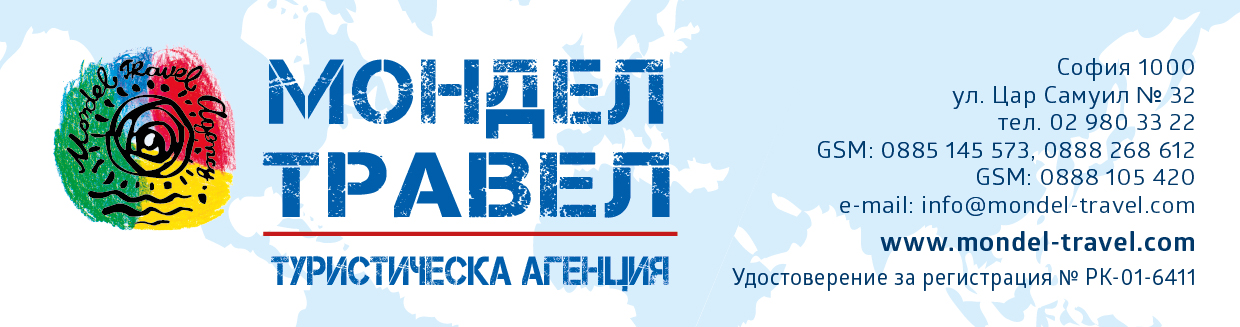 Почивка в Агиокампос и остров Скиатос 2022 г.Почивка в подножието на планината Пелион - земята на кентаврите и круиз до остров Скиатос8 дни/ 7 нощувки/ 7 закуски/ 7 вечери Маршрут: София - Кулата - Солун – АГИОКАМПОС - СофияПри възможност качване от: ШЕЛ Пазарджик; ШЕЛ Драгичево; Дупница(разклон магистрала); магазин МЕТРО Благоевград; OMV Сандански; бензиностанция ПЕТРОЛ КулатаАгиокампос е курортно селище на брега на Егейско море разположен на 50 км от град Лариса в областта Тесалия. Живописното му разположение, очарователната природа, чистият морски бряг награден със Син Флаг, спокойствието и гостоприемството на местните хора ще ви предразположат към една прекрасна почивка. В близост се извисява и известната от гръцката митология планина Пелион - родното място на  Кентавъра Хирон - учител на много древногръцки герои като Язон, Ахил, Тезей и Херакъл.1 ден – София – АгиокампосОтпътуване от София в 7.00 ч от площад “ Александър Невски “  по маршрут София –Солун – Агиокампос (480 км).  Настаняване в хотела. Свободно време. Вечеря. Нощувка.2 ден – Агиокампос Закуска. Свободен ден за почивка, плаж и забавления. Вечеря. Нощувка. 3 ден – Целодневен круиз до остров Скиатос (с възможност за плаж)Закуска. Свободен ден за почивка. По желание целодневен круиз до остров Скиатос. Отпътуваме от хотела. В 09:00 часа ще се качим на круизия кораб. Капитанът на кораба приветства туристите и ще обяви програмата по маршрута. По време на пътуването ни до остров Скиатос за доброто настроение ще се грижи екипажа на кораба с традиционни танци и забавления. След като пристигнем на острова, корабът ще остане около 3 часа на пристанището на гр. Скиатос. Ще имаме свободно време за посещение и разглеждане на столицата, за разходка и да опитаме местни ястията в колоритните  таверни около пристанището, както и да се насладим на прекрасните гледки към полуостров Бурци, който разделя пристанището на Скиатос на две части. В 14:45 корабът отпътува за Кукунариес – най-големият и красив пясъчен плаж. Ще имаме възможност за плуване в кристалното синьо море, напитка под сянката на боровете, които буквално свършват там, където започва пясъка и морето. Ще имаме свободно време около 2 часа, след което отпътуваме обратно. Връщане в хотела. Вечеря. Нощувка.4 ден –  АгиокампосЗакуска. Свободно време за почивка и плаж. Вечеря. Нощувка.5 ден – Волос и Планината ПелионЗакуска. Свободен ден за почивка, или по желание и срещу допълнително доплащане екскурзия до Волос и Пелион. След закуска ще отпътуваме към гр. Волос и планината на кентаврите. Градът е столица и икономически център на префектура Магнисия, разположен на източното крайбрежие, в подножието на планината Пелион. Основан е в средата на 19 век. Днес Волос е оживен пристанищен град с прекрасна гледка към морето, гористи склонове и зелените долини. По време на обиколката ще видим макета и възстановеният кораб на Аргонавтите, катедралата „Св. Никола“ от 19 в., пристанището на Волос. Свободно време за разходка и обяд. Ще преминем през Портария - Кралицата на Пелион. Чаровното селище Портария, е един от най-популярните туристически курорти в Гърция, калдъръмените улички, заобиколени от дворове, отрупани в цвят - пленяват посетителите. Продължаваме към селището Макриница, където е втората ни спирка. Манастирът Панагия е построен през първата половина на 13 век и е сред най-значимите религиозни центрове на региона. Разглеждане на традиционното селище, което е съхранило своите къщи с покрви от каменни плочи. Нарича се още „Балконът на Пелион“, тъй като от там ще се насладите на най-красивата гледка към Пагаситския залив и Волос. Ще се разходим на площада с големите чинари и ще посетим църкватa Йоан Предтеча. Връщане в хотела. Вечеря. Нощувка. 6 ден – Метеора и скалните манастириЗакуска. Свободен ден за почивка, плаж или по желание целодневна екскурзия до скалните манастири Метеора (140 км). Отпътуваме от хотела. По пътя ще минем покрай градовете Лариса и Трикала. Пристигане при скалните манастири Метеора – наричани още „осмото чудо на света”. Ще посетим два от манастирите, разположени върху скалите, които сякаш са извисени към небето. Метеорските манастири са под закрилата на ЮНЕСКО. Свободно време в Каламбака – селцето, сгушено в подножието на скалите, където ще имаме време за обяд и разходка. Връщане в хотела. Вечеря. Нощувка. 7 ден – АгиокампосЗакуска. Свободно време за плаж и почивка. Вечеря. Нощувка.8 ден – Агиокампос – София След закуска отпътуване за България. Пристигане в София вечерта. Цените в таблицата са за ранни записвания до 31.03.2022 г.Пакетната цена включва:* транспорт с лицензиран автобус 3** пътни и магистрални такси* 7 нощувки със закуски и вечери в хотел Golden Beach 3+** безплатен Wi-Fi на цялата територия на хотела * безплатни шезлонги и чадъри на басейна* медицинска застраховка с асистънс на “Bulstrad Life Vienna Insurance Group” за лица до 70 г.  покритие 5000 euro * екскурзовод/ водач от фирмата организаторДоплащане за:* Доплащане за застраховка на лица от 71 г. до ненавършени 80 г. – 13 лв.* Доплащане за стая изглед море – 70 лв за целия престой* Чадъри и шезлонги на плажа – срещу напиткаПакетната цена не включва:* туристическа такса 1.50 евро на стая на ден. Заплаща се на рецепцията на хотела, лично от гостите му. * Екскурзията до Волос и планината Пелион – 25  евро възрастен / 15 евро дете  (при минимум 20 туриста)* Круиз до остров Скиатос – 40 евро възрастен /  25 евро дете (при минимум 20 туриста)* Екскурзия до Метеора – 25 евро възрастен / 15 евро дете (при минимум 20 туриста) * Входни такси на музеи и туристически обекти по програмата
* задължителна туристическа такса в Гърция – за хотели 3* - 1.5 евро на стая на ден* разходи от личен характерНачин на плащане: депозит – 30 % от пакетната цена, доплащане – до 20 дни преди датата на отпътуване.Минимален брой туристи за осъществяване на екскурзията: 35 туристи.Срок за уведомление при недостигнат минимален брой туристи: 20 дни преди началната дата.Няма визови, санитарни и медицински изисквания.Необходими документи: лична карта / задграничен паспорт; за деца до 18 г,. пътуващи с един или без родител, нотариално заверено пълномощно от единия или двамата родители!Забележка: Туроператорът си запазва правото да прави промени в реда на екскурзиите и часовете им на провеждане по време на програматаИзползвани транспортни средства по програмата: автобус.Условия за анулация: В случай на отказ от пътуването и прекратяване на договора от страна на Потребителя, Туроператорът удържа следните неустойки:* при наличие на повече от 30 дни преди датата на отпътуване – неустойка не се удържа;* от 29-ия до 20 – ия календарни дни преди датата на заминаване се удържа 100% от внесеният депозит;* от 20-ия до 10 - ия календарен ден преди датата на заминаване се удържа 75% от общата цена на организираното пътуване;* под 10 календарни дни се удържа 100% от стойността на организираното пътуване.Информация за хотела: Hotel GOLDEN BEACH 3* http://www.gbh.grМестоположение: Крайбрежното селище Агиокампос се намира на брега на Егейско море и на 50 км от град Лариса- четвърти по големина в Гърция. Плажът на Агиокампос е пясъчен с много малки камъчета, кристално чисти води и е награден със Син флаг. Агиокампос заедно с плажовете Сотирица и Велика достигат 14 километрова ивица. Тя е една от най-красивите и най-популярната плажна ивица в Централна  Гърция. Хотелът е на първа линия. Естествената красота на района, безкрайният плаж, искрящото чистото море и вечнозелената планина,  очароват гостите на Golden Beach Hotel. Хотелът разполага с 68 напълно оборудвани стаи с всички удобства за вашия комфорт и удоволствиеУслуги: На разположение на гостите са: безплатен паркинг, Ресторант с гръцка и интернационална кухня, Lounge - Bar Veranda където гостите могат да се отпуснат и да се насладят на невероятната гледка от външните веранди, безплатен Wi-Fi в ресторанта, лобито и стаите, многофункционална зала с пълна аудиовизуална система, плувен басейн и бар на басейна, шезлонги, кафе-снек бар. Стаи: Всички стаи са комфортно обзаведени и обурудвани с телефон, телевизор с плосък екран 32", климатик, мини бар, безплатен интернет / Wi Fi достъп, сейф, баня, козметика за баня, кърпи сешоар.Застраховка „Отмяна от пътуване“/препоръчителна/: предоставяме възможност за сключване на допълнителна  застраховка “Отмяна на пътуване” по чл. 80, ал. 1, т.14 от Закона за туризма, покриваща разходите за анулиране на пътуването, за съкращаване и прекъсване на пътуването, поради здравословни причини на пътуващия, негови близки, неотложно явяване на дело, съкращаване от работа и др. Стойността на застраховката се изчислява на база крайна дължима сума по договора, като има значение и възрастта на Потребителя. В зависимост от възрастта на туриста стойността на застраховката е между 2.5% и 4.5% върху крайната дължима сума по договора за организирано пътуване.Туроператор “ТА Мондел Травел” е застрахована по смисъла на чл. 97, ал.1 от Закона за туризма в застрахователна компания „ЛЕВ ИНС“АД със застрахователна полица
/валидна от 31.07.2021 г. до 30.07.2022 г./Hotel GOLDEN BEACH 3* http://www.gbh.grНа човек в двойна стаяТрети възрастен
в стаяЕдинична стаяДете от 0–3,99 г. с двама възрастни в стаяДете от 4–11,99 г. с двама възрастни в стая18.06.2022590 лв. 485 лв. 905 лв. 160 лв. 365 лв. 25.06.2022590 лв. 485 лв. 905 лв. 160 лв. 365 лв. 09.07.2022630 лв.525 лв.945 лв.160 лв.395 лв.16.07.2022670 лв.555 лв.1020 лв.160 лв.395 лв.27.08.2022630 лв.525 лв.945 лв.160 лв.365 лв.03.09.2022630 лв.525 лв.945 лв.160 лв.365 лв.10.09.2022590 лв. 485 лв. 905 лв. 160 лв. 365 лв. 17.09.2022590 лв. 485 лв. 905 лв. 160 лв. 365 лв. 